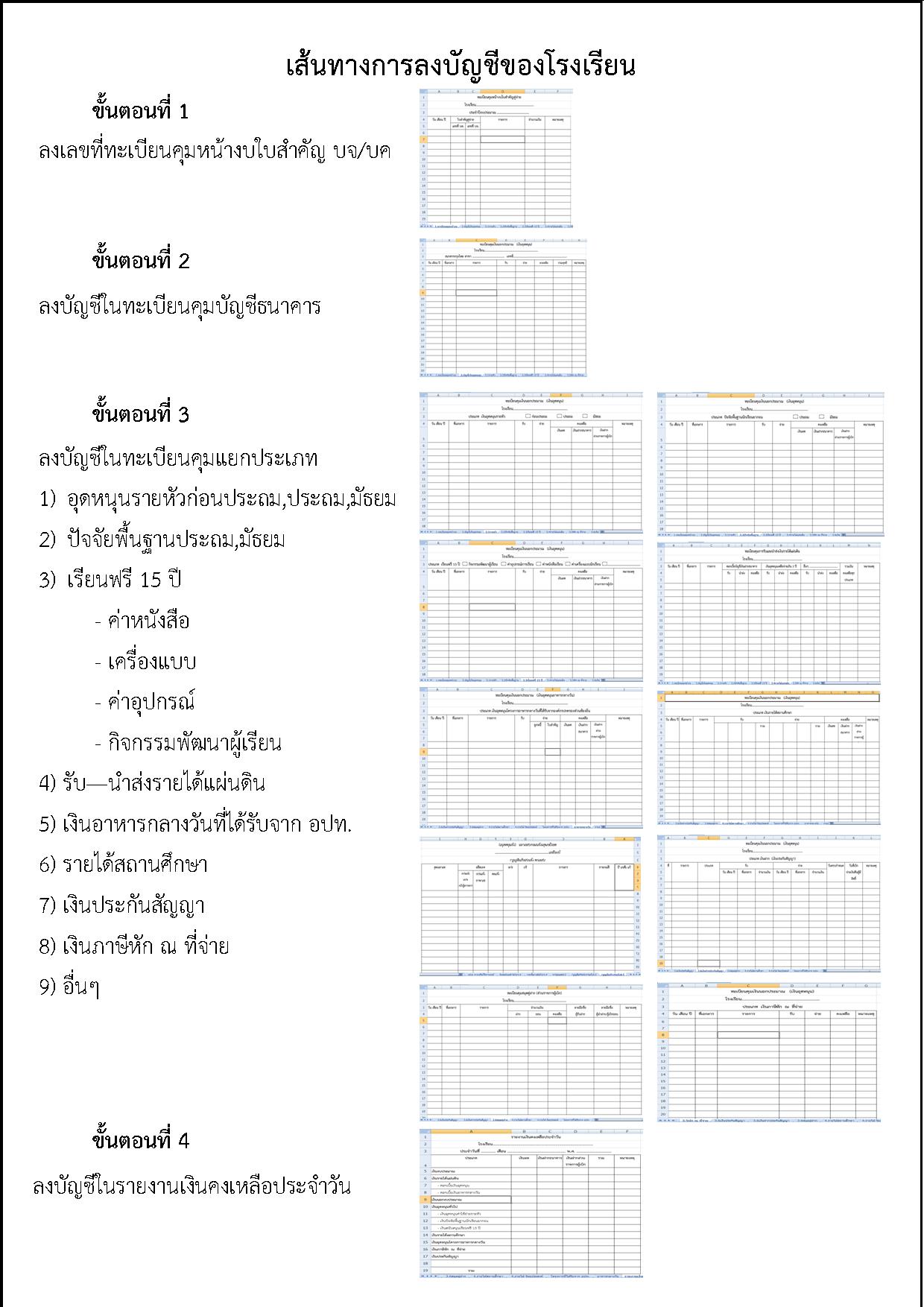 	ขั้นตอนที่ 5   นำส่งรายงานเงินคงเหลือประจำวัน (วันสุดท้ายของเดือน)  ที่สำนักงานเขตพื้นที่การศึกษาประถมศึกษายโสธร เขต 2  ภายในวันที่ 15 ของเดือนถัดไป	